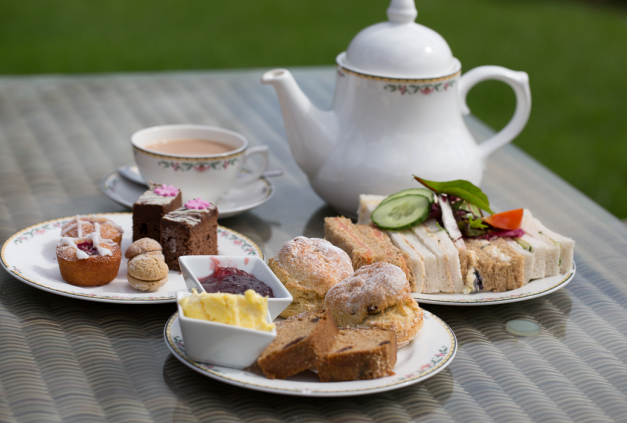 TitleTitleFirst NameFirst NameSurname Surname Number of Tickets at £22.50 each Number of Tickets at £22.50 each Number of Tickets at £15.50 each (children under 12)Number of Tickets at £15.50 each (children under 12)Number of Tickets at £15.50 each (children under 12)Total Payable:£Any Special Dietary Requirements?Any Special Dietary Requirements?Do you wish to be seated with or near other guests?  (We will try our best but this cannot be guaranteed)Do you wish to be seated with or near other guests?  (We will try our best but this cannot be guaranteed)Do you wish to be seated with or near other guests?  (We will try our best but this cannot be guaranteed)Do you wish to be seated with or near other guests?  (We will try our best but this cannot be guaranteed)Please advise of an address or email to send confirmation of booking Please advise of an address or email to send confirmation of booking BACSIf paying by bank transfer send your payment to: RBS, Mosley Street, Manchester M60 2BEAccount Name: Kidneys for Life   Account Number: 11424879 Sort Code: 16-30-15  Please use your full name as your reference so that we can allocate payment on receiptIf paying by bank transfer send your payment to: RBS, Mosley Street, Manchester M60 2BEAccount Name: Kidneys for Life   Account Number: 11424879 Sort Code: 16-30-15  Please use your full name as your reference so that we can allocate payment on receiptIf paying by bank transfer send your payment to: RBS, Mosley Street, Manchester M60 2BEAccount Name: Kidneys for Life   Account Number: 11424879 Sort Code: 16-30-15  Please use your full name as your reference so that we can allocate payment on receiptIf paying by bank transfer send your payment to: RBS, Mosley Street, Manchester M60 2BEAccount Name: Kidneys for Life   Account Number: 11424879 Sort Code: 16-30-15  Please use your full name as your reference so that we can allocate payment on receiptIf paying by bank transfer send your payment to: RBS, Mosley Street, Manchester M60 2BEAccount Name: Kidneys for Life   Account Number: 11424879 Sort Code: 16-30-15  Please use your full name as your reference so that we can allocate payment on receiptIf paying by bank transfer send your payment to: RBS, Mosley Street, Manchester M60 2BEAccount Name: Kidneys for Life   Account Number: 11424879 Sort Code: 16-30-15  Please use your full name as your reference so that we can allocate payment on receiptIf paying by bank transfer send your payment to: RBS, Mosley Street, Manchester M60 2BEAccount Name: Kidneys for Life   Account Number: 11424879 Sort Code: 16-30-15  Please use your full name as your reference so that we can allocate payment on receiptChequePlease find enclosed a cheque for the amount of £      made payable to Kidneys for LifePlease find enclosed a cheque for the amount of £      made payable to Kidneys for LifePlease find enclosed a cheque for the amount of £      made payable to Kidneys for LifePlease find enclosed a cheque for the amount of £      made payable to Kidneys for LifePlease find enclosed a cheque for the amount of £      made payable to Kidneys for LifePlease find enclosed a cheque for the amount of £      made payable to Kidneys for LifePlease find enclosed a cheque for the amount of £      made payable to Kidneys for LifePlease send all correspondence and cheques to: Kidneys for LifeRenal Research LabsMRIOxford RoadManchester M13 9WL  Please send all correspondence and cheques to: Kidneys for LifeRenal Research LabsMRIOxford RoadManchester M13 9WL  Please send all correspondence and cheques to: Kidneys for LifeRenal Research LabsMRIOxford RoadManchester M13 9WL  Please send all correspondence and cheques to: Kidneys for LifeRenal Research LabsMRIOxford RoadManchester M13 9WL  Please send all correspondence and cheques to: Kidneys for LifeRenal Research LabsMRIOxford RoadManchester M13 9WL  Please send all correspondence and cheques to: Kidneys for LifeRenal Research LabsMRIOxford RoadManchester M13 9WL  Please send all correspondence and cheques to: Kidneys for LifeRenal Research LabsMRIOxford RoadManchester M13 9WL  Please send all correspondence and cheques to: Kidneys for LifeRenal Research LabsMRIOxford RoadManchester M13 9WL  Terms & Conditions:Cancellations: MUST be received in writing via email to fundraiser@kidneysforlife.org or by phone to 0161 276 6671 at least 7 days prior to the event and must contain your full name and contact details. Your cancellation will be confirmed by email or post.Please note your booking is not confirmed until payment has been received.  Terms & Conditions:Cancellations: MUST be received in writing via email to fundraiser@kidneysforlife.org or by phone to 0161 276 6671 at least 7 days prior to the event and must contain your full name and contact details. Your cancellation will be confirmed by email or post.Please note your booking is not confirmed until payment has been received.  Terms & Conditions:Cancellations: MUST be received in writing via email to fundraiser@kidneysforlife.org or by phone to 0161 276 6671 at least 7 days prior to the event and must contain your full name and contact details. Your cancellation will be confirmed by email or post.Please note your booking is not confirmed until payment has been received.  Terms & Conditions:Cancellations: MUST be received in writing via email to fundraiser@kidneysforlife.org or by phone to 0161 276 6671 at least 7 days prior to the event and must contain your full name and contact details. Your cancellation will be confirmed by email or post.Please note your booking is not confirmed until payment has been received.  Terms & Conditions:Cancellations: MUST be received in writing via email to fundraiser@kidneysforlife.org or by phone to 0161 276 6671 at least 7 days prior to the event and must contain your full name and contact details. Your cancellation will be confirmed by email or post.Please note your booking is not confirmed until payment has been received.  Terms & Conditions:Cancellations: MUST be received in writing via email to fundraiser@kidneysforlife.org or by phone to 0161 276 6671 at least 7 days prior to the event and must contain your full name and contact details. Your cancellation will be confirmed by email or post.Please note your booking is not confirmed until payment has been received.  Terms & Conditions:Cancellations: MUST be received in writing via email to fundraiser@kidneysforlife.org or by phone to 0161 276 6671 at least 7 days prior to the event and must contain your full name and contact details. Your cancellation will be confirmed by email or post.Please note your booking is not confirmed until payment has been received.  Terms & Conditions:Cancellations: MUST be received in writing via email to fundraiser@kidneysforlife.org or by phone to 0161 276 6671 at least 7 days prior to the event and must contain your full name and contact details. Your cancellation will be confirmed by email or post.Please note your booking is not confirmed until payment has been received.  